CONVENTION DE MÉCÈNAT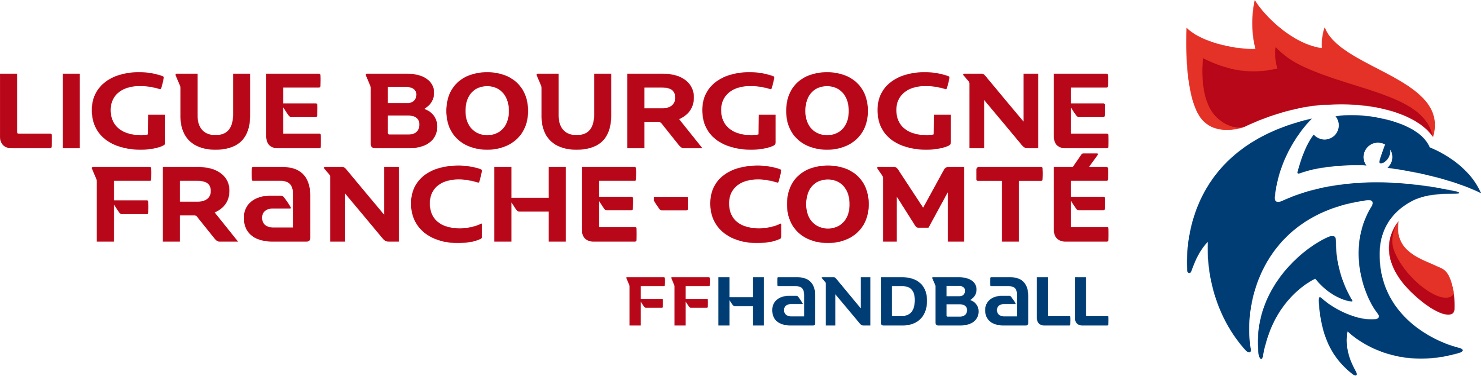 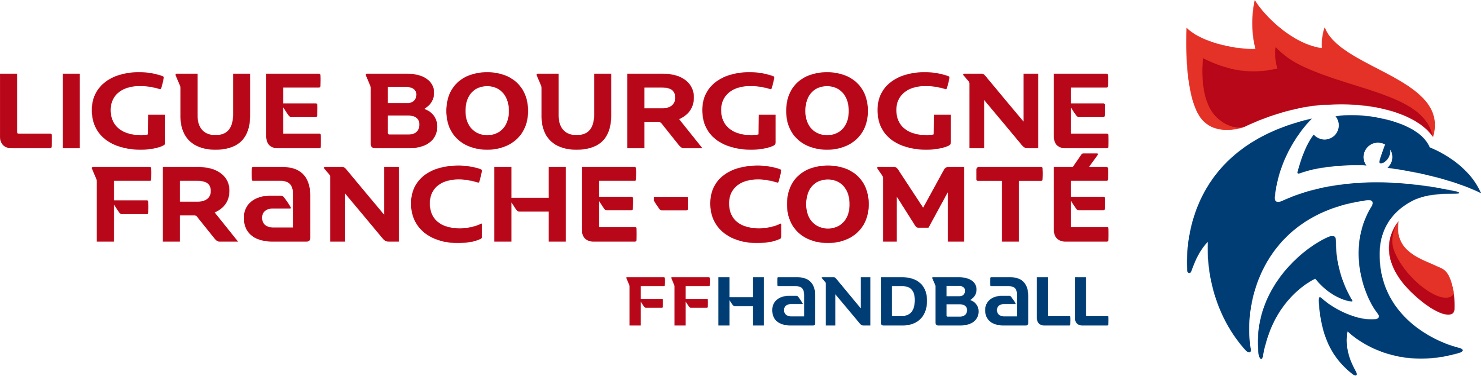 ENTRE D’UNE PART La société ou le Mécène : 	dont le siège social est situé : 	représentée par : 	en sa qualité de : 	ET D’AUTRE PART L’association :  LIGUE BOURGOGNE FRANCHE-COMTÉ HANDBALL association Loi 1901 dont le siège est situé : 19 RUE ALAIN SAVARY – 25000 BESANÇONreprésentée par : MARIE-ALBERT DUFFAITen sa qualité de :  PRÉSIDENTÈTANT PRÈALABLEMENT EXPOSE QUE L’Association a pour objet : HANDBALL SANS FRONTIÈRE DU 9 AU 17 JUIN 2022 EN COTE D’IVOIRELa Société ou le Mécène souhaite apporter son aide à la réalisation du projet ci-dessous défini et soutenu par l’Association. IL EST CONVENU CE QUI SUIT I) OBJET DU CONTRAT La Société ou le Mécène s’engage à soutenir l’Association suivant les modalités prévues à l’article 3 afin de participer à la réalisation du projet indiqué à l’article 2 ci-dessous. II) PROJET L’Association s’engage à réaliser avant le 9 juin 2022	 le projet suivant : III) OBLIGATIONS DE LA SOCIÈTÈ OU LE MÉCÈNEAfin de soutenir le projet ci-dessus indiqué, la Société ou le Mécène s’engage à verser à l’Association la somme de _____________________ €. Cette somme sera versée selon l’échéancier suivant : et/ou La Société ou le Mécène s’engage à prêter à l’Association : le matériel suivant : et/ou le local suivant : et/ou le personnel suivant : et/ou  La Société ou le Mécène s’engage à réaliser au profit de l’association la prestation suivante : IV) OBLIGATIONS DE L’ASSOCIATION L’Association s’engage à :V) DÉCLARATION DE L’ASSOCIATION L’Association déclare qu’elle est une association d’intérêt général habilitée à recevoir les dons et à remettre un reçu fiscal. VI) ASSURANCES L’association s’engage à disposer d’une assurance responsabilité civile couvrant ses activités et ses membres VII) DURÈE DE LA CONVENTION Le présent contrat a une durée de : 	VIII) RÉSILIATION La présente convention pourra être résiliée : - en cas de non-respect de ses engagements par l’une des parties - pour cause de cessation d’activités de l’une des deux parties Fait à __________________________ le __________________________ En deux exemplaires Pour la Société ou le Mécène	Pour LA LIGUE 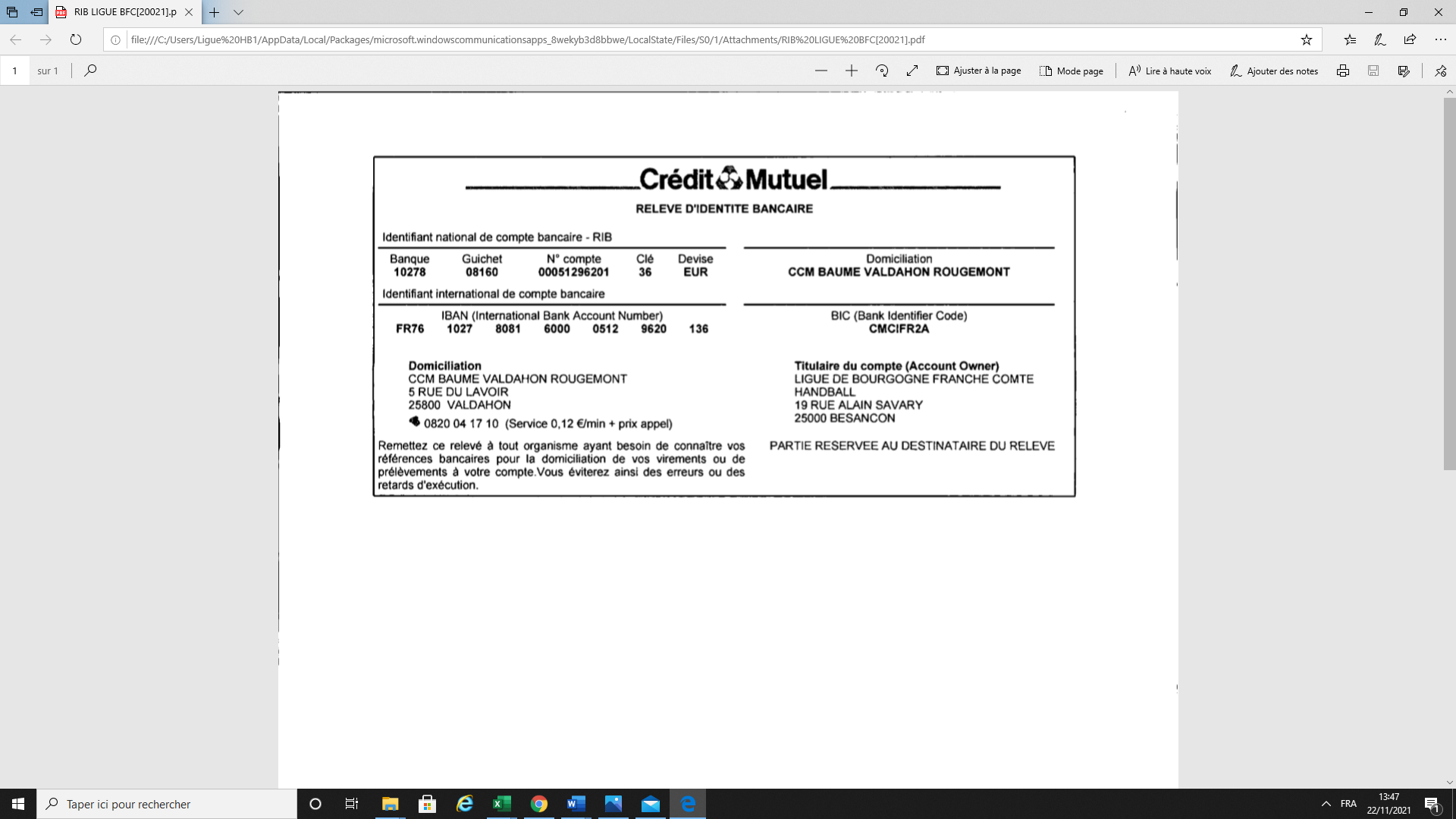 